Name _____________________				Constructions GuideDirections: Be sure that you are using a compass and a straightedge to complete all constructions.1)  Go to http://mathopenref.com/tocs/constructionstoc.html2)  Click on each construction tutorial (listed at the bottom of this page).  Click on the “NEXT” button to watch the tutorial.  These are the constructions you need to know for the constructions quiz.1) Copy the line segment.2)  Use segment addition postulate to create one long, copied segment.3)  Copy the angle.					4)  Bisect the angle.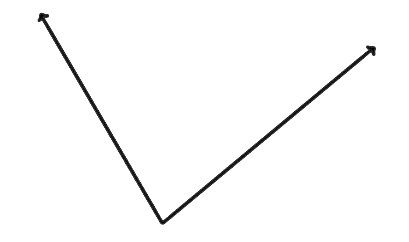 5)  Copy . 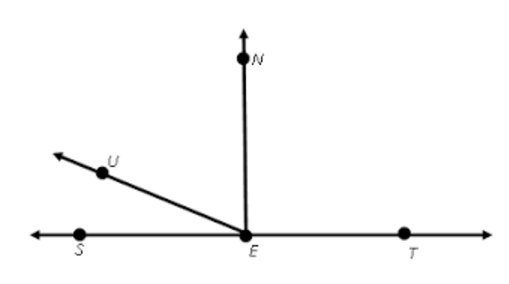 6) Construct a line perpendicular to the given line through the point.7) Construct the perpendicular bisector of . 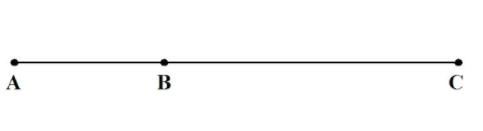 8)  Construct a perpendicular line to the segment through the given point.		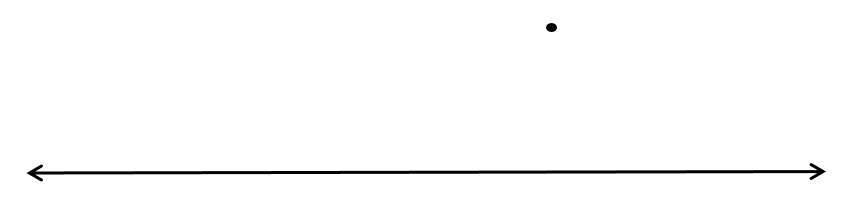 9)  Construct a parallel line through the given point.10)  Construct an inscribed equilateral triangle with radius .11)  Construct an inscribed hexagon with radius .12.  Construct an inscribed square with diameter .  Question #Construction Tutorial Name1Copy a line segment2Copy an angle3Bisect an angle4Perpendicular to a line at a point on the line5Perpendicular bisector of a line segment6Perpendicular to a line from an external point7A parallel line through a point (angle copy method)8Hexagon Inscribed in a Circle9Inscribed Equilateral Triangle (same as hexagon but connect every other point)10Square Inscribed in a Circle